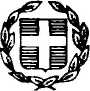 ΘΕΜΑ: «Ανάθεση πολυήμερης εκπαιδευτικής εκδρομής της Γ΄ τάξης του ΓΕΛ Μοχού στην Πράγα».Σύμφωνα με την 33120/ΓΔ4/28-02-2017 (ΦΕΚ 681/τ.Β΄/06.03.2017), ανακοινώνεται ότι το Γενικό Λύκειο Μοχού, μετά τη σχετική προκήρυξη (αρ. πρωτ. 135/30-11-2022) και την αξιολόγηση των προσφορών από επιτροπή, ανέθεσε τη διοργάνωση της πολυήμερης εκδρομής των μαθητών της Γ΄ τάξης του Λυκείου, στο ταξιδιωτικό γραφείο Kalamaki Travel Services L.T.D., κρίνοντας την προσφορά του τελευταίου ως: απόλυτα σύμφωνη με τις προϋποθέσεις της σχετικής πρόσκλησης εκδήλωσης ενδιαφέροντος, καιτην πλέον συμφέρουσα οικονομικά σε σχέση με τις παρεχόμενες υπηρεσίες. Συνολικά κατατέθηκαν τρεις (3) προσφορές στο ΓΕΛ Μοχού από τα εξής ταξιδιωτικά Γραφεία: Kalamaki Travel Services L.T.D.Miranda TravelΠίτσης ΕμμανουήλΥπενθυμίζεται ότι, βάσει της παραγράφου 2 του άρθρου 13 της προαναφερθείσας Υ.Α., η προθεσμία για πιθανές ενστάσεις λήγει την Πέμπτη 22-12-2022 και ώρα 10:00 πμ, οπότε και θα πρέπει να έχουν αποσταλεί ταχυδρομικώς στην διεύθυνση του σχολείου ή με μέιλ.                                                                                O ΔΙΕΥΘΥΝΤΗΣ							   Πυνηρτζής Γιώργος						           	ΠΕ11&82	